Грађевинска делатност                                                                                                                         у III кварталу 2018. године – Претходни резултати –Према подацима прикупљеним у III кварталу 2018. године, вредност изведених радова на територији Републике Србије порасла је за 12,0% у текућим ценама, док у сталним ценама тај раст износи 7,0% у односу на III квартал 2017. године.Посматрано према регионима у Републици Србији, вредност изведених радова у III кварталу 2018, у сталним ценама, највише је повећана у Региону Војводине (32,4%), затим у Региону Јужне и Источне Србије (13,5%), и у Београдском региону (3,7%). У Региону Шумадије и Западне Србије вредност изведених радова опала је за 17,7% у односу на исти квартал 2017. године.Од укупне вредности радова изведених у III кварталу 2018. на територији Републике Србије изведено је 95,7%, док је преосталих 4,3% изведено на градилиштима у иностранству. 1. Индекси вредности изведених и уговорених грађевинских радоваизвођача из Републике СрбијеМетодолошка објашњењаИсказани подаци прикупљају се у оквиру истраживања о тромесечној грађевинској активности. Извештај попуњавају привредна друштва и предузетници који обављају грађевинске радове. Истраживањем нису обухваћена сва привредна друштва и предузетници, већ само они који имају значајну грађевинску активност. Индекси вредности у сталним ценама добијени су дељењем индекса у текућим ценама са одговарајућим индексима цена произвођача елемената и материјала за уграђивање у грађевинарству.Детаљнија методолошка објашњења овог истраживања налазе се на сајту Републичког завода за статистику: http://www.stat.gov.rs/oblasti/gradjevinarstvo/gradjevinska-aktivnost/. Републички завод за статистику од 1999. године не располаже појединим подацима за АП Косово и Метохија, тако да они нису садржани у обухвату података за Републику Србију (укупно).Контакт: milka.djuka@stat.gov.rs, телефон: 011 2412-922,  локал 260Издаје и штампа: Републички завод за статистику, 11 050 Београд, Милана Ракића 5 
Tелефон: 011 2412-922 (централа) • Tелефакс: 011 2411-260 • www.stat.gov.rs
Одговара: др Миладин Ковачевић, директор 
Tираж: 20 ● Периодика излажења: тромесечна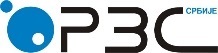 Република СрбијаРепублички завод за статистикуISSN 0353-9555САОПШТЕЊЕСАОПШТЕЊЕГР11Број 302 - год. LXVIII, 09.11.2018.Број 302 - год. LXVIII, 09.11.2018.Статистика грађевинарстваСтатистика грађевинарстваСРБ302 ГР11 091118 I–III  2018 I–III  2017 I–III  2018 I–III  2017 III  2018 III  2017 III  2018 III  2017  III  2018   II   2018  III  2018   II   2018 III 2018Ø  2017 III 2018Ø  2017текуће цене сталне цене текуће ценесталне ценетекуће ценесталне цене текуће ценесталне ценеВредност изведених радова – укупно111,4109,2104,399,6117,0113,9122,5117,2Зграде93,091,289,285,2117,7114,6100,396,0Остале грађевине123,1120,7112,9107,8116,7113,6136,1130,2Вредност радова изведених у Републици Србији120,8118,4112,0107,0115,6112,6132,6126,9Зграде115,0112,8110,8105,8117,2114,2126,7121,2Остале грађевине123,7121,3112,6107,5114,9111,9135,5129,6Вредност радова изведених у иностранству42,441,641,239,3159,1154,945,543,6Вредност уговорених радова 122,0119,7111,5106,5127,5124,2142,8136,6